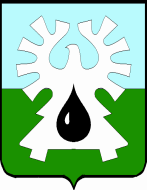 ГОРОДСКОЙ ОКРУГ УРАЙХАНТЫ-МАНСИЙСКОГО АВТОНОМНОГО ОКРУГ - ЮГРЫДУМА ГОРОДА УРАЙРЕШЕНИЕот  26 мая 2022 года                                          	                            	             № 59О внесении изменений в решение Думы города Урай от 16.04.2021 № 24Рассмотрев представленный прокурором города Урай проект решения   Думы города Урай «О внесении изменений в решение Думы города Урай от 16.04.2021 № 24», Дума города Урай решила:	1. Внести в решение  Думы города Урай от 16.04.2021 № 24 «О перечнях должностей муниципальной службы в Думе города Урай и Контрольно-счетной палате города Урай, при назначении на которые граждане и при замещении которых муниципальные служащие обязаны представлять сведения о своих доходах, об имуществе и обязательствах имущественного характера, а также сведения о доходах, об имуществе и обязательствах имущественного характера своих супруги (супруга) и несовершеннолетних детей» следующие изменения:1) в приложении 2:а) пункт 1 признать утратившим силу;б) подпункт 1 пункта 2 изложить в следующей редакции:«1) выполнения функции «руководитель»:начальник (заведующий) отдела, службы;».2. Настоящее решение вступает в силу после официального опубликования в газете «Знамя».Председатель Думы города Урай                 Председатель Думы города Урай                 Глава города УрайГлава города УрайА.В. ВеличкоТ.Р. Закирзянов01 июня 2022 года01 июня 2022 года